CAMARA MUNICIPAL DE SANTA BRANCA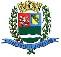 SECRETARIA DE FINANÇAS - CNPJ.01.958.948/0001-17PCA AJUDANTE BRAGA 108 CENTRO SANTA BRANCAData: 02/03/2018 15:19:44Transparência de Gestão Fiscal - LC 131 de 27 de maio 2009	Sistema CECAM (Página: 1 / 2)Empenho	Processo	CPF/CNPJ	Fornecedor	Descrição	Mod. Lic.	Licitação	Valor Empenhado	Valor Liquidado	Valor PagoMovimentação do dia 26 de Fevereiro de 201801.00.00 - PODER LEGISLATIVO01.01.00 - CAMARA MUNICIPAL01.01.00 - CAMARA MUNICIPAL01.01.00.01.000 - Legislativa01.01.00.01.31 - Ação Legislativa01.01.00.01.31.0001 - MANUTENÇÃO DA CAMARA01.01.00.01.31.0001.2001 - MANUTENÇÃO DA CAMARA01.01.00.01.31.0001.2001.31901101 - VENCIMENTOS E SALÁRIOS01.01.00.01.31.0001.2001.31901101.0111000 - GERAL01.01.00.01.31.0001.2001.33903977 - VIGILÂNCIA OSTENSIVA MONITORADA01.01.00.01.31.0001.2001.33903977.0111000 - GERAL10	0/0	006.011.162/0001-01	261 - R.P.R. SERVIÇOS LTDA ME	DISPENSA D	/0	0,00	0,00	663,00CAMARA MUNICIPAL DE SANTA BRANCA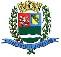 SECRETARIA DE FINANÇAS - CNPJ.01.958.948/0001-17PCA AJUDANTE BRAGA 108 CENTRO SANTA BRANCAData: 02/03/2018 15:19:44Transparência de Gestão Fiscal - LC 131 de 27 de maio 2009	Sistema CECAM (Página: 2 / 2)Empenho	Processo	CPF/CNPJ	Fornecedor	Descrição	Mod. Lic.	Licitação	Valor Empenhado	Valor Liquidado	Valor PagoSERVICO DE MONITORAMENTO E ALARME DA CAMARA MUNICIPAL CONFORME CONTRATO 56/2017 - 3 PARCELAS CONTRATUAIS REF. 201801.01.00.01.31.0001.2001.33903981 - SERVIÇOS BANCÁRIOS01.01.00.01.31.0001.2001.33903981.0111000 - GERALAUTOMOVEIS DA CAMARA MUNICIPALSUBTOTALTOTALMODALIDADES DE LICITAÇÃOCONCURSOCONVITETOMADA DE PREÇOSCONCORRÊNCIADISPENSA DE LICITAÇÃOINEXIGÍVELPREGÃO PRESENCIALPREGÃO ELETRÔNICOOUTROS/NÃO APLICÁVELRDCSANTA BRANCA, 26 de Fevereiro de 2018LUIS FERNANDO DA SILVA BARROSCRC SP-325493/O-3CONTADOR LEGISLATIVO450/20188 - FOLHA DE PAGAMENTO DOS SERVIDORE, FOLHA DE PAGAMENTO- FUNCIONARIOS - REFERÊNCIA 02/2018OUTROS/NÃO0,000,0028.430,35470/20188 - FOLHA DE PAGAMENTO DOS SERVIDORE, FOLHA DE PAGAMENTO- FUNCIONARIOS - REFERÊNCIA 02/2018OUTROS/NÃO0,000,00558,8701.01.00.01.31.0001.2001.31901137 - GRATIFICAÇÃO POR TEMPO DE SERVIÇO01.01.00.01.31.0001.2001.31901137.0111000 - GERAL460/20188 - FOLHA DE PAGAMENTO DOS SERVIDORE, FOLHA DE PAGAMENTO- FUNCIONARIOS - REFERÊNCIA 02/2018OUTROS/NÃO0,000,0011.453,1101.01.00.01.31.0001.2001.31901160 - REMUNERAÇÃO DOS AGENTES POLÍTICOS01.01.00.01.31.0001.2001.31901160.0111000 - GERAL440/20184 - SUBSIDIOS DE VEREADORES, FOLHA DE PAGAMENTO- VEREADORES - REFERÊNCIA 02/2018OUTROS/NÃO0,000,0023.360,0001.01.00.01.31.0001.2001.33903943 - SERVIÇOS DE ENERGIA ELÉTRICA01.01.00.01.31.0001.2001.33903943.0111000 - GERAL30/0   002.302.100/0001-0689 - EDP SAO PAULO DISTRIBUICAO DE ENERGI  , ESTIMATIVA VALOR CONSUMO ENERGIA ELETRICA PARA O ANO DE 2018DISPENSA D/00,000,00597,1701.01.00.01.31.0001.2001.33903958 - SERVIÇOS DE TELECOMUNICAÇÕES01.01.00.01.31.0001.2001.33903958.0111000 - GERAL50/0   002.558.157/0001-621 - TELEFONICA BRASIL S.A., ESTIMATIVA GASTO COM TELEFONES DA CAMARA MUNICIPAL: (12) 3972    -0426 /DISPENSA D/00,000,00589,77(12) 3972-0554 / (12) 3972-1412 / (12) 3972-0322490/0000.000.000/0001-91229- Banco do Brasil S.A., ESTIMATIVA TARIFA BANCARIA PARA O ANO DE 201801.01.00.01.31.0001.2001.33903999 - OUTROS SERVIÇOS DE TERCEIROS - PESSOA JURÍDICA01.01.00.01.31.0001.2001.33903999 - OUTROS SERVIÇOS DE TERCEIROS - PESSOA JURÍDICA01.01.00.01.31.0001.2001.33903999 - OUTROS SERVIÇOS DE TERCEIROS - PESSOA JURÍDICA01.01.00.01.31.0001.2001.33903999 - OUTROS SERVIÇOS DE TERCEIROS - PESSOA JURÍDICA01.01.00.01.31.0001.2001.33903999 - OUTROS SERVIÇOS DE TERCEIROS - PESSOA JURÍDICA01.01.00.01.31.0001.2001.33903999.0111000 - GERAL01.01.00.01.31.0001.2001.33903999.0111000 - GERAL01.01.00.01.31.0001.2001.33903999.0111000 - GERAL60/0004.088.208/0001-65363- CENTRO DE GESTAO DE MEIOS DE PAGAM, ESTIMATIVA GASTO COM MENSALIDADE + TARIFAS PEDAGIOS DOSDISPENSA D/00,0051,000,00DISPENSA D/00,000,00172,71----------------------------------------------------------------------------------------------------------0,0051,0065.824,98----------------------------------------------------------------------------------------------------------0,0051,0065.824,98